Sagatavota 18.03.2014.2014.gada 26. marta Attīstības padomes sēdesAuciema muiža, Pārgaujas novadsDARBA KĀRTĪBANo plkst. 9.30 – 10.00 ierašanās, kafija, tējaplkst.  ~ 10.00 - 10.05Darba kārtības apstiprināšana	(H. Vents)2. plkst. 10.05Sadarbības līguma parakstīšana ar Latvijas tirdzniecības un rūpniecības kameru.(H. Vents)3. plkst. ~ 10.05 – 10.25Par Izglītības un zinātnes ministrijas pārziņā esošo „Darbības programmas „Izaugsme un nodarbinātība” 2014. – 2020.gada plānošanas periodam” specifiskajiem atbalsta mērķiem. Informāciju par plānoto investīciju sadalījumu starp nacionālas, reģionālas nozīmes attīstības centriem un pārējo teritoriju.(IZM Struktūrfondu un starptautisko finanšu instrumentu departamenta Valsts sekretāra vietniece - departamenta direktore G. Arāja)	4. plkst. ~ 10.25 – 10.45Par Labklājības ministrijas pārziņā esošajiem „Darbības programmas „Izaugsme un nodarbinātība” 2014. – 2020.gada plānošanas periodam” specifiskajiem atbalsta mērķiem. Informāciju par plānoto investīciju sadalījumu starp nacionālas, reģionālas nozīmes attīstības centriem un pārējo teritoriju.(LM Sociālās politikas plānošanas un attīstības departamenta vecākā eksperte S. Silova)5. plkst. ~ 10.45 – 11.05Par Ekonomikas ministrijas pārziņā esošajiem „Darbības programmas „Izaugsme un nodarbinātība” 2014. – 2020.gada plānošanas periodam” specifiskajiem atbalsta mērķiem. Informāciju par plānoto investīciju sadalījumu starp nacionālas, reģionālas nozīmes attīstības centriem un pārējo teritoriju.(EM Vecākais referents Z. Dziļuma)6. plkst. ~ 11.05 – 11.25Par Zemkopības ministrijas pārziņā esošo Lauku attīstības programmas 2014. –  2020.gadam Pasākumu 7. „Pamatpakalpojumi un ciematu atjaunošana lauku apvidos” un  Pasākumu 19. „Vietējās attīstības stratēģijas”. Informācija par plānoto investīciju apjoma sadalījuma principiem un mehānismiem.(ZM Lauku attīstības atbalsta departamenta Lauku attīstības fondu atbalsta nodaļas vadītāja I. Stabulniece)7. plkst. ~ 11.25 – 11.45Par atbalstu slēgtās dzelzceļa līnijas tālākai attīstībai.(N. Stepanovs, G. Švika)8. plkst. ~ 11.45 - 12.15Informācija par projekta GRISI Plus labo prakšu ieviešanas iespējām Vidzemes plānošanas reģiona pašvaldībās, par pieredzes apmaiņas braucienu uz Galvejas reģionu Īrijā.(H. Vents, R. Merca, A. Eihenbauma)9. plkst. ~ 12.15 - 12.35Par sadarbību starp Latvijas darba devēju konfederāciju un Vidzemes plānošanas reģionu.(LDDK pārstāvis)10. plkst. ~ 12.35 - 12.50Par Vidzemes reģiona dalību izstādē Riga Food 2014. (I. Miķelosne)11. plkst. ~ 12.50 - 13.05Par ikgadējos izstādi - gadatirgu „Vidzemes uzņēmēju dienas 2014”.(J. Sleņģis)12. plkst. ~ 13.05 - 13.20Informācija par konkursu „Eiropas gada pašvaldība 2014”.(G. Kalniņa-Priede)13. plkst. ~ 13.20 – 13.30Sadarbības iespējas Vidzemes plānošanas reģionam un Apvienotajam Reģionālajam Tehniskajam sekretariātam sadarbībai ar Eiropas Savienību – ARTES.	(O. Landsmane)14. plkst. ~ 13.30 -1 4.00Par Audio - teksta vienotos sanāksmju protokolēšanas risinājumiem.(Corporate Systems J. Āboliņš)15. Dažādi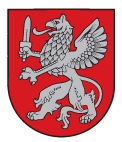 VIDZEMES PLĀNOŠANAS REĢIONSReģ. Nr. 90002180246Jāņa Poruka  iela 8-108, Cēsis, Cēsu novads, LV 4101Tālrunis 64116014,  64116012  www.vidzeme.lv, e-pasts: vidzeme@vidzeme.lv